Arbeitsblatt 2: Tabelle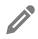 NinaMichelleAileenWie alt ist die Person?Wann wurde sie magersüchtig?Welche Gründe gab es für sie das Essen zu verweigern?Wie war ihr Essverhalten während der Krankheit?Wie hat sich ihr Leben durch die Krankheit verändert?Wie reagierten Familie und Freunde? Wie isst sie heute?Welche Vorsätze und Ziele hat sie?